EASTWOOD 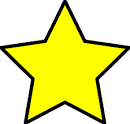                  Fifth Grade“Students, parents and teachers working together create a strong educational team.”______________________________                           We are excited for this school year!  We look forward to working with you and your child.  Parent communication is important to us.  If you have questions, please feel free to contact us.CommunicationE-mail: jflitton@graniteschools.orgE-mail: dspringmeyer@graniteschools.orgSchool Phone Number:  385-646-4816Flitton Website: flittonfifth.weebly.com Springmeyer Website: mrspringmeyer.weebly.comLanguage Arts ClassGood students read a lot and good readers make better writers.  Our focus this year will be reading selected novels and short stories. Students will be responsible for a book report each quarter.  Please watch for book report assignments to come home near the beginning of the quarter.  They are due near the end of the quarter.  In writing we will work to ensure correct spelling.  However, do not expect to see a “typical” spelling list sent home each week.   Instead, we will be focusing on Greek and Latin roots to help increase vocabulary and improve spelling. Math ClassWe will be using a new program called i-Ready Classroom.  It follows the try-discuss-connect approach. Students should have some homework most nights.  Students will be notified ahead of time when assessments will be held.Science/Social Studies Class Fifth grade will be following the new Science and Engineering (SEEd) standards.  The class will be learning about the characteristics and interactions of Earth’s systems, properties and changes in matter and cycling matter in ecosystems.  It is expected that students will keep their science binder up to date with what we are working on in class.Social studies curriculum will focus on the study of history, government, economics, and geography of the United States.Grades and Online Grade BookGranite District is using the Proficiency-Based Learning model for grading in all subject areas.  It is designed around the premise that grades are intended to communicate proficiency to the students and parents.  Your child’s scores can be viewed in Gradebook and it is expected that parents will check their student’s grades frequently.Assessment grades and overall subject grades reflected on the report cards will use the following format:1 – Below Proficient2 – Approaching Proficient3 – Proficient4 – Above ProficientIn addition to the 1-4 rating, some learning activities throughout the year may receive the following marks:√ +   Meaning above average work√     Meaning average work√ -   Meaning below average work or incomplete workTest RetakesIf the need to retake an assessment (not a learning activity) arises, please talk to Ms. Flitton or Mr. Springmeyer to arrange a time to retake the assessment.  Students will need to show proof of further practice before retaking.Classroom ProceduresStudents are expected to follow classroom procedures and rules.  Students who choose to break our classroom rules will earn a Choose to be Responsible (CTBR) form.  Forms are filled out by the student and signed by the teacher for accuracy.  Students take the CTBR home to be signed by a parent and returned to school the following day. After 2 CTBR slips in one month, or extreme behavior, students will receive a Choose to Soar, which temporarily removes the student from the classroom.Rewarding Positive BehaviorOur emphasis is on positive behavior in the classroom.  There is an incentive program in place whereby students may earn AWESOME tickets for good behavior, responsible actions, and quality work.ElectronicsCell phones must remain turned off and in backpacks during school hours.  If this rule is broken, phones will be taken to the office to be picked up after school.AwardsTraditionally 5th grade students have participated in the Eastwood Golden Eagle Award and the Hope of America Award.  Weekly Schedule FlittonSTEM – Monday 1:05 – 2:00Art – Tuesday 2:15 – 3:15P.E. – Thursday 2:35 – 3:20Library - Weekly Schedule SpringmeyerSTEM – Monday 2:15 – 3:15Art – Tuesday 1:05 – 2:00P.E. – Thursday 2:35 – 3:20Library - Upcoming Events October 12 – Colonial DayOctober 21 – Wax MuseumDecember 20 – Biz TownLet’s work together to make this the best year ever!  Thank you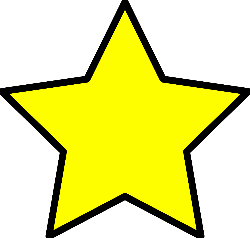 for all your help and support. I have received and understand the fifth-grade policies.Child’s Name   __________________________________________Parent’s Signature _______________________________________